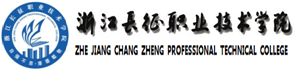 市场营销专业（单独考试招生  商业类 ）2023年高职提前招生综合素质测评大纲一、测评目标坚持“公平竞争、公正选拔、公开程序、综合评价、择优录取”的原则，做到测评方法科学适用、组织严密规范。主要考查考生的人文、思想道德素质和心理素质，测评考生的知识掌握程度、学习能力和市场营销专业的综合技能等。具体测评内容包括以下几个方面：（一）言语理解与表达能力测查考生理解片段阅读的观点和观念的能力，能准确地判断作者的态度、意图和目的，能够理解一段话的中心思想和主旨。考查考生清楚地表达自己的思想、观点，以及分析、解释、叙述事情的能力。（二）分析推理能力测查考生对各种事物关系的分析推理能力，涉及对图形、语词概念和文字材料的理解、比较、组合、演绎和归纳等。常见的题型有：图形推理、定义判断、类比推理、逻辑判断等。    （三）商务岗位潜力测查考生对各类企业、市场营销专业及相关岗位的认知程度，要求能了解近期国内企业经营情况、国内经济基本形势，对浙江省的企业营销环境有所了解，具备一定的市场营销思维和意识。    （四）英语能力具备一定的英语听、说、读、写、译能力。能够用英语进行简单的商业日常业务的交流；能够读懂日常商业往来业务的文件、电子邮件等内容；能够根据要求撰写简单商务函电；能够翻译简单的与市场营销专业相关的商业信息。（五）与专业相关的其他能力要求考生具备良好的诚信意识、创新意识，具备应变能力、人际交往能力、团队协作能力以及对未来职业的规划能力。二、测评内容（一）知识程度和学习能力（占25%） （二）人文、思想道德素质与心理素质（占20%）    运用所学常识，对涉及市场营销相关的案例或者问题进行分析、判断，通过对涉及社会、经济等的相关案例或问题进行分析判断，测评考生的理解、分析和判断能力；通过测评常规性的市场营销相关案例或问题，考查学生在特定职业情景中的应变能力、人文、思想道德素质与心理素质。    （三）市场营销职业技能（占45%）通过考查考生已学的市场营销基本原理、市场调查、消费者心理与行为等方面的知识，判断考生应具有的职业适应能力。具体考试内容如下：市场营销（1）理解各种营销哲学观念，能够分析其发展规律。（2）掌握企业面临的宏观环境、微观环境内容。（3）理解消费者市场的需求、特点，掌握消费者市场的影响因素。（4）理解组织市场的分类、特点，掌握组织市场的影响因素。（5）掌握竞争者分析的内容，能够识别企业的竞争者。（6）掌握STP战略营销的内容，能够进行基本的战略分析。（7）掌握产品组合理论，能够进行简单的分析。（8）掌握产品的基本定价方法，理解影响产品定价格的因素。（9）理解产品营销渠道的基本理论。（10）理解营销传播的内涵，能够制定简单的传播方案。（11）了解网络营销的基本理论，能够进行简单的分析。2.市场调查（1）掌握市场调查与预测的基本概念。（2）掌握市场调查方案的结构和内容。（3）掌握市场调查的抽样技术的原理与特点。（4）熟悉市场调查的流程。（5）掌握市场调查的方法。（6）掌握调查问卷的设计要求、结构和内容。（7）掌握市场调查资料的审核要求。（8）不同违约情况的处理方法。（9）熟悉市场调查报告的分类、写作要求。3.消费者心理与行为（1）理解消费者心理活动的认识过程、情感过程和意志过程。（2）理解性格、气质的类型特征对消费者行为的影响。（3）了解家庭对消费心理与行为的影响。（4）掌握参照群体对消费者心理与行为的影响。（5）了解商品品牌对消费者心理与行为产生的影响。（6）了解新产品设计、推广的心理策略。（7）了解企业定价和调价的心理策略和技巧。（8）掌握顾客购物的购买决策过程。（四）其他和市场营销专业学习相关的能力要求（占10%）1.优选方案：用灵活的方法对多答案事件做出最有效的决策。2.职业生涯规划测评（1）自我分析：如职业兴趣－喜欢干什么、职业价值观－最看重什么、职业能力－能够干什么、性格特征－适合干什么、胜任能力－优劣势是什么。（2）职业分析：对职业选择的相关外部环境进行较为系统的分析。如家庭环境分析、社会环境分析、职业环境分析。（3）职业定位 ：如将来从事××职业、进入××类型的组织、具体路径（你想要考取的职业资格证书）等。测评项目测评内容逻辑思维能力1.依据一定的条件能对简单事件进行逻辑思维与推理。2.从给定的一些数字、文字中找出规律。阅读理解能力1.能够读懂国内外商业新闻、企业市场营销案例内容，并能从中获取相关信息。2.理解阅读材料的主旨和要义，做出判断和推理。3.理解阅读材料的基本结构。4.理解作者的意图、观点和态度。 5.能够根据要求撰写简单的营销类总结与建议。判断推理能力运用背景知识对所获取的信息进行整理和填补，合乎逻辑地推断出事件的顺序。